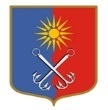 ОТРАДНЕНСКОЕ ГОРОДСКОЕ ПОСЕЛЕНИЕКИРОВСКОГО МУНИЦИПАЛЬНОГО РАЙОНА ЛЕНИНГРАДСКОЙ ОБЛАСТИСОВЕТ ДЕПУТАТОВЧЕТВЕРТОГО СОЗЫВАР Е Ш Е Н И Еот «11» марта 2024 года № 7О принятии в муниципальную собственность Отрадненского городского поселения Кировского муниципального района Ленинградской области движимого имущества, находящегося в государственной собственности Санкт-ПетербургаВ соответствии с Федеральным законом от 06.10.2003 № 131-ФЗ "Об общих принципах организации местного самоуправления", пунктом 11 статьи 154 Федерального закона от 22.08.2004 № 122-ФЗ "О внесении изменений в законодательные акты Российской Федерации и признании утратившими силу некоторых законодательных актов Российской Федерации в связи с принятием федеральных законов "О внесении изменений и дополнений в Федеральный закон "Об общих принципах организации законодательных (представительных) и исполнительных органов государственной власти субъектов Российской Федерации" и "Об общих принципах организации местного самоуправления в Российской Федерации", руководствуясь постановлением Правительства Российской Федерации от 13 июня 2006 года № 374 "О перечнях документов, необходимых для принятия решения о передаче имущества из федеральной собственности в собственность субъекта Российской Федерации или муниципальную собственность, из собственности субъекта Российской Федерации в федеральную собственность или муниципальную собственность, из муниципальной собственности в федеральную собственность или собственность субъекта Российской Федерации", Положением о порядке управления и распоряжения муниципальной собственностью МО "Город Отрадное", утвержденным решением совета депутатов муниципального образования Отрадненское городское поселение муниципального образования Кировский муниципальный район Ленинградской области № 104 от 13 сентября 2006 года, Уставом Отрадненского городского поселения Кировского муниципального район Ленинградской области, совет депутатов решил:1. Предложить Комитету имущественных отношений Санкт-Петербурга рассмотреть вопрос о безвозмездной передаче государственного движимого имущества Санкт-Петербурга в муниципальную собственность Отрадненского городского поселения Кировского муниципального района Ленинградской области, согласно перечню движимого имущества, приложение 1 к настоящему решению.2. Утвердить перечень движимого имущества, предлагаемого к передаче из государственной собственности Санкт-Петербурга в муниципальную собственность Отрадненского городского поселения Кировского муниципального района Ленинградской области, согласно приложению 1 к настоящему решению.3. Администрации Отрадненского городского поселения Кировского муниципального района Ленинградской области осуществить в установленном законодательством Российской Федерации порядке безвозмездную приёмку в муниципальную собственность Отрадненского городского поселения Кировского муниципального района Ленинградской области движимого имущества, согласно утвержденному перечню движимого имущества приложение 1 к настоящему решению.4. Настоящее решение вступает в силу со дня его принятия. 5. Разместить настоящее решение на официальном сайте Отрадненского городского поселения Кировского муниципального района Ленинградской области и сетевом издании газеты «Отрадное вчера, сегодня, завтра».Глава муниципального образования                                           М.Г. ТаймасхановРазослано: совет депутатов, администрация - 3, Комитет имущественных отношений Санкт-Петербурга, прокуратура, www.otradnoe-na-neve.ru, сетевое издание «Отрадное вчера, сегодня, завтра», ГУ ЛО «Государственный институт регионального законодательства».Приложение 1к решению совета депутатов МО «Город Отрадное»  от "11" марта 2024 года № 7Перечень движимого имущества 
предлагаемого к передаче из государственной собственности Санкт-Петербурга в муниципальную собственность Отрадненского городского поселения Кировского муниципального района Ленинградской области№Наименование
 и характеристика ИмуществаГосударственный регистрационный знакГод выпускаБалансовая стоимость, руб.Остаточная стоимость, руб.Перечень относящихся 
к Имуществу документовОснования приобретения права пользования СПБ ГУДП «Центр»Основания приобретения права пользования МБУ «ЦБО»     1Снегоплавильная машина Snowdragon SND900 Minipro АН4437 7820074 306 249,894 306 249,89Руководство по эксплуатации, ПСМРаспоряжение КУГИ № 1389-рз 
от 27.08.2008 годаДоговор  безвозмездного пользования от 29.12.2023 года2Снегоплавильная машина TRECAN 60- PD-MX5278РР78200810 208 333,2010 208 333,20Руководство по эксплуатации, ПСМРаспоряжение КУГИ № 1349-рз 
от 26.08.2008 годаДоговор  безвозмездного пользования от 29.12.2023 года3Снегоплавильная машина TRECAN 60-PD6819РР7820079 055 083,439 055 083,43Руководство по эксплуатации, ПСМРаспоряжение КУГИ № 474-рз 
от 27.03.2009 годаДоговор  безвозмездного пользования от 29.12.2023 года4Снегоплавильная машина TRECAN 80-PG6803РХ78201220 141 544,4020 141 544,40Руководство по эксплуатации, ПСМРаспоряжение КУГИ № 1171-рз 
от 05.06.2012 годаДоговор  безвозмездного пользования от 29.12.2023 года5Снегоплавильная машина TRECAN 135-PG-D6801РХ78201227 665 532,5527 665 532,55Руководство по эксплуатации, ПСМРаспоряжение КУГИ № 1171-рз 
от 05.06.2012 годаДоговор  безвозмездного пользования от 29.12.2023 года6Снегоплавильная машина 80-PD0987РУ78201216 591 726,2916 591 726,29Руководство по эксплуатации, ПСМДоговор мены № 1-М от 23.01.2013 годаДоговор  безвозмездного пользования от 29.12.2023 года7Снегоплавильная машина TRECAN  80-PD-MX3088РХ78201117 532 516,9617 532 516,96Руководство по эксплуатации, ПСМРаспоряжение КУГИ №423-рз от 22.02.2012 годаДоговор  безвозмездного пользования от 29.12.2023 годаИТОГО:ИТОГО:ИТОГО:ИТОГО:105 500 986,72105 500 986,72---